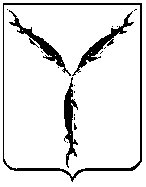 САРАТОВСКАЯ ГОРОДСКАЯ ДУМАРЕШЕНИЕ12.05.2017 № 16-141г. СаратовО внесении изменения в решение Саратовской городской Думы от 16.11.2005                                      № 65-633 «О Положении о публичных слушаниях в муниципальном образовании «Город Саратов»В соответствии с Федеральным законом от 06.10.2003 № 131-ФЗ «Об общих принципах организации местного самоуправления в Российской Федерации», Уставом муниципального образования «Город Саратов»Саратовская городская Дума РЕШИЛА:1.	Внести в Приложение к решению Саратовской городской Думы от 16.11.2005 № 65-633 «О Положении о публичных слушаниях в муниципальном образовании «Город Саратов» (с изменениями от 28.05.2009 № 40-455, 06.02.2014 № 32-363,  30.07.2015 № 48-546, 27.10.2016 № 6-30 ) следующее изменение: 1.1. Подпункт 1 пункта 2.1 изложить в новой редакции:«1) проект Устава муниципального образования «Город Саратов», а также проект муниципального нормативного правового акта о внесении изменений и дополнений в Устав муниципального образования «Город Саратов», кроме случаев, когда в Устав муниципального образования  «Город Саратов» вносятся изменения в форме точного воспроизведения положений Конституции Российской Федерации, федеральных законов, Устава (Основного Закона) Саратовской области или законов Саратовской области в целях приведения Устава муниципального образования «Город Саратов» в соответствие с этими нормативными правовыми актами;»2.	Настоящее решение вступает в силу со дня его официального опубликования.Председатель Саратовской городской Думы                                                                 В.В. МалетинГлавамуниципального образования«Город Саратов»                                                                                            В.Н. Сараев